.Pattern: Each Sequence Turns ¼ Right.(4-6 is a back ward roll L but it travels R)  6:00__Restart:  On Wall 3, dance to count 12 then restart on 9:00 wallRestart:  On Wall 6, dance to count 24 then restart on 9:00 wallContact:Northside Linedancers - www.northsidelinedancers.com - Phone: 9489 2367 - Mob: 0424 536 907 - E mail:  carl@hotkey.net.auBaby Don't Think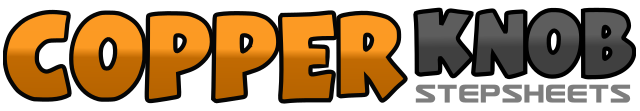 .......Count:48Wall:4Level:Intermediate Waltz.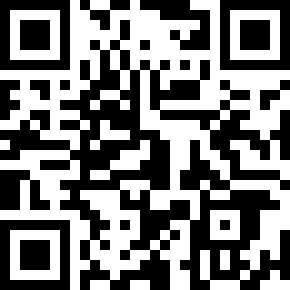 Choreographer:Carl Sullivan (AUS) - August 2010Carl Sullivan (AUS) - August 2010Carl Sullivan (AUS) - August 2010Carl Sullivan (AUS) - August 2010Carl Sullivan (AUS) - August 2010.Music:Don't Think I Can't Love You - Jake Owen : (Album: Easy Does It - 3:05)Don't Think I Can't Love You - Jake Owen : (Album: Easy Does It - 3:05)Don't Think I Can't Love You - Jake Owen : (Album: Easy Does It - 3:05)Don't Think I Can't Love You - Jake Owen : (Album: Easy Does It - 3:05)Don't Think I Can't Love You - Jake Owen : (Album: Easy Does It - 3:05)........1-2-3Cross-step L over R, Turning ¼ L – Step R beside L, Step L in place   9:004-5-6Step R fwd, Turn ½ R & step L back, Turn ¼ R & step R to R side     6:001-2-3Cross-rock L over R, Replace on R, Step L to L side4-5-6Cross-step R over L, Turn ¼ R & step L back, Turn ½ R & Step R fwd  3:001-2-3Step L fwd, Pivot ¼ R onto R, Cross-step L over R (angle body R)4-5-6Turn ¼ L & step R back, Turn ½ L & step L fwd, Turn ¼ L & step R to R side1-2-3Cross-rock L back behind R, Replace on R, Step L to L side4-5-6Cross-rock R back behind L, Replace on L, Step R to R side1-2Cross-step L behind R, Turn ¼ R & step R fwd3Step L beside R & spin on both feet to turn 3/8 R to face diagonal		1;304-5-6Step R back, Step L beside R, Step R in place (waltz back on diagonal)1-2-3Step L fwd on diagonal, Turn ½ L & step R beside L, Step L in place4-5-6Step R back on diagonal, Step L beside R, Step R in place (waltz back on diagonal)1-2-3Step L fwd on diagonal, Turn ½ L & step R beside L, Step L in place4-5-6Step R back on diagonal, Turn ¼ L & Rock-step L to L side, Replace on R1-2Cross-step L behind R, Turn ¼ R & step R fwd on diagonal3Step L beside R & spin on both feet 1/8 R	3:004-5-6Step R back, Step L beside R, Step R in place (waltz back)48